ОглавлениеАннотация проекта……………………………………………………………2Актуальность проекта………………………………………………………3-6Цель проекта……………………………………………………………….5Задачи проекта………………………………………………………..…5-6Целевая аудитория……………………………………………………….....6-7PR-кампания проекта “ModusAgendi”…………………………………….7-8Продукты проекта………………………………………………………....8-13Социальная реклама…………………………………………………...8-10Бот - «Метида»………………………………………………………..10-13Запуск проекта “ModusAgendi”………………………………………....13-14Конкретные ожидаемые результаты проекта……………………………...14Бюджет……………………………………………………………………14-17Приложения………………………………………………………………18-20Аннотация проектаСегодня Интернет – коммуникация очень популярна среди молодёжи. По данным результатов исследования ВЦИОМ за 2013 год более 53 % молодежи от 18 до 24 лет подвержены Интернет-зависимости, социальные сети у них отнимают много времени. В Интернете и в социальных сетях молодые люди сталкиваются с многочисленной информацией и не всегда способны ее самостоятельно анализировать (с точки зрения вреда или пользы). Интернет-зависимость, различные виды кибер-агрессии оказывают деструктивное воздействие на молодёжь. Наш проект «ModusAgendi» (от лат. «образ действия») создан для преодоления негативного влияния Интернета на молодое поколение и позволяет обеспечить безопасное и ответственное поведение в сети Интернет.Целью нашего проекта является формирование  у молодежи стратегии ответственного поведения в социальных сетях, содействие в выработке активной позиции в получении знаний и умений для обеспечения безопасности в сети Интернет.В концепции нашего проекта мы создали плакаты социальной рекламы, целью которой является разработка профилактических мер Интернет-зависимости и формирование безопасного поведения в социальных сетях. Также нами представлена идея создания онлайн-бота - виртуального помощника, способного влиять на формирование стратегии поведения в рамках интернет – коммуникации в социальной сети. Реализация проекта «ModusAgendi» станет хорошим стартом для регулярного взаимодействия различных групп молодежи с органами государственной власти в области формирования активного образа жизни, ответственной гражданской позиции, ответственного поведения в сети Интернет.Актуальность проектаИнтернет – Рунет в России  - есть виртуальное пространство, которое является одним из полезных, но в то же время опасных достижений информационных технологий. Интернет - коммуникация отличается от непосредственной «живой» новыми закономерностями, нормами виртуального общения, которые вызывают новые психологические процессы у пользователей, соответственно, новые формы мышления. Новая реальность, обусловленная интернет-коммуникацией, пользуется огромным доверием со стороны живого человека – базы данных, документы особой важности, фото,- видеоматериалы как частных лиц, так и крупных организаций выгружаются в Интернет несмотря на то, что информационную безопасность с высоким уровнем конфиденциальности создать невозможно. В то же время «Всемирная паутина» широко используется манипуляторами с целью корректировки массового сознания относительно конкретных убеждений, ценностных ориентаций с помощью первичного воздействия на эмоции. Таким образом, в современном обществе Интернет - коммуникация, её закономерности оказывают все большее воздействие на  формирование  сознания, поведения человека. Интерпретация происходящих в стране и мире событий, явлений происходит через социальные сети, блогосферу и иные интернет-ресурсы. Количество интернет-пользователей неуклонно растет, большую популярность набирают сайты, где пользователи взаимодействуют друг другом, речь идет о социальных сетях.  Надо отметить, что Интернет – коммуникация очень популярна среди молодёжи. По данным результатов исследования ВЦИОМ за 2013 год более 53 % молодежи от 18 до 24 лет подвержены интернет-зависимости, социальные сети у них отнимают много времени. В Интернете и в социальных сетях молодые люди сталкиваются с многочисленной информацией и не всегда способны ее самостоятельно анализировать (с точки зрения вреда или пользы). С каждым годом по статистике Роскомнадзора растет количество сайтов, внесенных в реестр запрещенных, распространение которых также может повлечь за собой административную и уголовную ответственность. К запрещенной и опасной на таких сайтах относится информация, имеющая следующее содержание: - пропаганда социальной, расовой, национальной, религиозной ненависти, вражды и превосходства;-пропаганда и оправдание терроризма, насилия; - оскорбление чести, достоинства и деловой репутации;- распространение порнографии;- распространение и пропаганда наркотических веществ;- информация, пропагандирующая суицид и иное деструктивное поведение;- интернет-мошенничество  К сожалению, молодые люди нередко пользуются запрещённым контентом, содержание которых оказывает негативное влияние на сознание, поведение, действия человека. Также в интернете молодым людям приходится сталкиваться с такими проявлениями кибер-агрессии, как «троллинг» и «астротурфинг». Троллингом называют  публикацию провокационных сообщений, обычно с оскорбительным содержанием, чтобы вызвать конфликт.   Автор В.А.Внебрачных называет троллинг процессом «размещения на виртуальных коммуникативных ресурсах провокационных сообщений с целью нагнетания конфликтов посредством нарушения правил этического кодекса Интернет-взаимодействия». Троллинг является агрессивной коммуникацией и не может позитивно сказываться на воздействие молодой аудитории, провоцируя ссоры, конфликты. Также наиболее распространенная форма агрессии в Интернет-пространстве -  это астротурфинг    (astroturfing). Астротурфингом называют формирование общественного мнения, создание видимости общественной поддержки той или иной позиции с помощью астротерфинговых операций (т.е. поддельных кампаний с использованием современного программного обеспечения для вытеснения реальных людей на веб-форумах через создание ботов).  Астротурфинг осуществляется через такие инструменты, как: 1. Формирование групп, функцией которых является активное размещение сообщений в чатах, блогах, социальных сетях для высмеивания определенных позиций, идей.2. Распространение идей, мнений, обозначенных заказчиком с помощью фейковых аккаунтов, ботов (массовое комментирование публикаций, постов в интернете)3. Техническая накрутка просмотров, «лайков», комментариев для поднятия публикации или страницы пользователя в рейтинге.Цели астротурфинга могут быть самыми различными, но, как правило, астротурфинг используют для формирования определенного общественного мнения, с помощью инструментов для манипулирования сознанием.Интернет-зависимость, различные виды кибер-агрессии оказывают деструктивное воздействие на молодёжь. Для преодоления негативного влияния Интернета на молодое поколение необходимо разработать проект, позволяющий обеспечить безопасное и ответственное поведение в сети Интернет. Цель проекта: сформировать у молодежи стратегию ответственного поведения в социальных сетях; содействие в выработке активной позиции в получении знаний и умений для обеспечения безопасности в сети Интернет.Задачи:- разработать концепцию социальной рекламы, посвященной безопасному и ответственному поведению в сети Интернет, профилактике от интернет-зависимости;- разработать программу бота - виртуального помощника в соц.сети ВКонтакте, способного влиять на формирование стратегии поведения в рамках интернет – коммуникации;- провести сопровождающую проект PR-кампанию для продвижения продуктов проекта (создание групп в социальных сетях, взаимодействие с образовательными учреждениями и органами гос.власти)Целевая аудиторияМолодежь в возрасте 18-24 летАнализ коммуникационных предпочтений молодёжи от 18 до 24 лет (по данным ФОМ на 26.09.2016. http://fom.ru/posts/12873):ТелевидениеИнформационные, новостные сайты в интернетеСоциальные сети, форумы, блоги в интернетеОтношение целевой аудитории (18-24 года) к интернету и социальным сетям (по данным ФОМ на 27.01.2016 http://fom.ru/posts/12494): 88% опрошенных считает, что в целом изобретение интернета принесло больше хорошего;В основном молодёжь использует интернет для общения (73%), для образования, расширения кругозора, развития своего ума (57%) и для развлечений (расслабиться, отдохнуть, приятно провести время, 43%)На момент опроса за последний месяц молодым людям приходилось больше всего искать информацию (78%), общаться в соц. сетях (74%), Актуальный образ в общественном сознании по данным ФОМ на 27.01.2016 http://fom.ru/posts/12494:87% опрошенных считает, что в целом изобретение интернета принесло больше хорошего, а именно много полезной и общедоступной информации (60%), широкие возможности общения между людьми (31%), развлечение, новые формы проведения досуга (8%)Что плохого принесло изобретение интернета: много ненужной, вредной информации, ее доступность (23%), появление интернет-зависимости, чрезмерная трата времени на интернет (19%), отрицательное влияние интернета на детей (доступ к вредной информации, интернет-зависимость, ограничение прямого общения и др., 12%)PR-кампания проекта “ModusAgendi”Информационное сопровождение деятельности проекта: создание группы проекта в социальной сети «Вконтакте»Группа будет активно действовать на протяжении всей коммуникационной кампании проекта, обновляться материалами.Целевые группы: Вконтакте: активные молодые люди в возрасте от 18-24 как самые активные пользователи соц. сетейЦели создания:Информирование целевых аудиторий о проектеОсуществление обратной связи с целевыми аудиториямиКонтент группы:Тип контента - полезный, интерактивныйСодержание контента: инструкции по работе с чат-ботом, информация о предназначении чат-бота, об особенностях функционирования чат-ботаобразовательная информация о профилактике интернет-зависимости и о поведении в соц. сетях (интервью, статьи, книги, практические кейсы), о законодательстве РФ в области информационного регулирования, ссылки на образовательные сайтыинформирование о различных образовательных мероприятиях (курсы, круглые столы, семинары, конференции и др.), посвящённых интернет - безопасности, интернет-зависимости, поведению в социальных интернет - сетяхинтерактивная составляющая: социологические опросы, специальные темы – открытые обсужденияконкурсыВсе посты будут сопровождаться главным хештэгом группы #modusagendi2017 и вспомогательными хештэгами #metidaBot #интернетбезопасность и др.Продукты проекта Создание социальной рекламы. Цель социальной рекламы: разработка профилактических мер Интернет-зависимости и формирование безопасного поведения в социальных сетях. Вид социальной рекламы:По содержанию: Ценностный (вид сoциaльнoй рeклaмы, нaпрaвлeнный нa привлeчeниe внимaния, внeдрeниe и рaспрoстрaнeниe в oбщeствe кaких-либo нeмaтeриaльных цeннoстeй, взглядoв или yбeждeний).По характеру воздействия:  призывающая ( сoциaльнaя рeклaмa, кaк пoнятнo из нaзвaния, сoдeржит в сeбe чёткий призыв к дeйствию)По формату: визуально-графическая (бaннeры, плaкaты, пoстeры, aфиши и тoмy пoдoбныe нoситeли)Примеры социальной рекламы:Плакат «Живое общение - лучше сообщения» (Приложение № 1). Социальная реклама напоминает, что несмотря на то, что мы живем в современном мире Интернет-технологий, необходимо и крайне важно живое общение, которое всегда ценится гораздо больше, чем виртуальное.Плакат «Жизнь интересна в реальности - не потеряй себя в виртуальности (Приложение № 2). Социальная реклама призывает жить в реальности - заниматься спором, гулять с друзьями, общаться, посещать различные мероприятия, словом, вести активный образ жизни.Плакат « Будь в ответе за то, что пишешь в Интернете!  За распространение экстремизма в Интернете до 5 лет лишения свободы» (Приложение № 3) - социальная реклама направлена на формирование ответственности за публикации в социальных сетях, Интернете, а также для предупреждения аудитория о возможных последствиях публикациях в социальных сетях. По данным центра «Сова», который занимается мониторингом применения антиэкстремистского законодательства в России, только в 2015 году за посты и репосты во «ВКонтакте» к уголовной ответственности привлекли 119 человек и количество осужденных по уголовным и административных статьям за публикации в социальных сетях растет. Цель данного плаката обезопасить молодежь от непродуманных публикаций в Интернете и также призвать проверять публикуемый контент от своего имени. Место размещения социальной рекламы:Общественный транспорт (троллейбусы, метро, автобусы)Размещение на рекламных щитах в городеРеклама в Интернете  - таргетированная реклама  в социальных сетях (Вконтакте, Facebook, Instagram)GR, взаимодействие с органами государственной власти в ходе размещения социальной рекламы: Комитет по печати и взаимодействию со СМИ Администрации г.Санкт-ПетербургаВиртуальный помощник в соц. сети ВКонтакте «Метида» (богиня мудрости; дословно —    «разум», «мысль», «благоразумие»)Ключевые слова: информационные системы, интеллектуальный интерфейс, когнитивные технологии, виртуальный помощник, онлайн-ботОбъект: онлайн-ботПредмет: механизм онлайн-ботаЦель: внедрить в информационную платформу  социальной сети  механизм онлайн-бота - виртуального помощника, способного влиять на формирование стратегии поведения в рамках интернет – коммуникацииЗадачи по разработке:Создание облачного сервиса (через веб-интерфейс) из открытых данных социальной сети, его автоматическое пополнение (с помощью технологии блокчейн)Создание когнитивной системы, которая через инновационные способы обработки (многоконвейерная архитектура,  наборы инструкций) автоматически анализирует данные облачного сервиса, вырабатывает на их основе логические заключения, прогнозыСоздание механизма, считывающего информацию со страниц (автоматический контент - или дискурс - анализ), с помощью которого бот сможет на основе данных из облачного сервиса, переработанных через когнитивную систему, дать оценку информации/сделать поверхностный анализ текста (в качестве примера можно привести новый сервис аналитики текста «Тургенев» лаборатории «Ашманов и партнёры», который выявляет переспамленность, выделяет стоп-слова) /дать краткий аргументированный совет по (не)использованию считываемой информацииСоздание механизма обратной связи (вопросно-ответная форма) для виртуальных консультаций с инфо-ботом (приближение к естественному интеллекту)Создание самого инфо-бота, который будет являться виджетом и отображаться либо в виде диалогового окна, либо в иной формеФункции инфо-бота «Метида»:Аналитическая Воспитательная (с помощью анализа и оценки информации со страницы паблика/группы/профиля бот отмечает положительные/отрицательные положения из текста, акцентирует внимание на морально-ценностном значении контента с помощью выделения отдельных слов, словосочетаний, устойчивых фраз с возможностью краткой расшифровки)Предупредительная (с помощью анализа и оценки информации со страницы паблика/группы/профиля бот предупреждает об опасном/запрещённом/сомнительном содержании контента) Вспомогательная (совет на основе проанализированной информации, вопрос-ответ)Анализ текста задаётся по таким параметрам как: «Название группы или паблика/ имя профиля»«Информация»«Закреплённая запись»первые 4 записи на странице Тематика анализа (в облачном сервисе создаются тематические блоки, которые обрабатываются когнитивной системой):ПолитикаЭкономикаКультураПродажиСоциальная сфера (образование, здравоохранение)И т.д.Анализ по видам контента:1. Развлекательный контент:ЮморМемыЦитатыРазвлекательные подборки Загадки(головоломки)ПоздравленияИстории, притчи, рассказы, стихи, прозаВизуально красивые качественные фото(подборки), альбомыМузыкаИ т.д.2. Полезный контент:Обучающие статьи, видео, подкастыИнтервью с лидерами мненийПолезная инфографикаИнструкции (видео, статьи, pdf-файлы)FAQКниги(электронные, аудио)Записи вебинаров, тренингов, семинаров и т.д.Научные статьиРазбор типичных ошибокРазвенчание мифовИ т.д.3. Новостной контент4. Интерактивный контент:ОпросыОбсужденияСоветы друг другуЧат5. Коммерческий контент:Фото товаров с описаниями и ценамиАкцииКонкурсыНовинки товаровО компании, доставке, оплатеПоследние разработки в айти-сфере:Программная платформа ParlAI (Facebook)- виртуальный помощникΡ-БОТ (Росиия)- виртуальный обучаемый собеседникРоботы – инфы – это  виртуальные консультанты  на базе платформы eCommerce Inf.net (компания «Наносемантика»)Когнитивные технологии IBM Watson, Google Now и Siri, технологии компании Cognitive Technologies, ВИНИТИ РАНСервис аналитики текста «Тургенев» (Ашманов и партнёры)Puzzle Parser- сервис аналитики на базе нейросетей (Ашманов и партнёры)Запуск проекта “ModusAgendi” 5 месяцев на подготовку и запуск проекта Этапы:Создание группы ВКонтакте в течение 1 месяца (наполнение начального контента, система администрирования, набор участников группы - сторонников проекта)Создание, оформление, печать баннеров в течение 1, 5 месяцевСоздание чат-бота в течение 4-5 месяцев (с учётом постоянного тестирования наработок): разработка программного обеспечения, создание облачного сервиса, создание когнитивной системы, создание механизма обратной связи, создание виджетаЗапуск пилотного проекта – в конце 5 месяцаКонкретные ожидаемые результаты проекта	Основными продуктами в результате реализации проекта станут социальная реклама, посвященная безопасному и ответственному поведению в сети Интернет, профилактике от Интернет-зависимости,  а также программа - бот виртуальный помощник в соц.сети ВКонтакте, способная влиять на формирование стратегии поведения в рамках интернет – коммуникации. 	С целью выявления эффективности проведенной PR- кампании в рамках проекта будет проведен опрос молодежи (целевая группа проекта) об информированности о данном проекте (внимание молодёжи на социальной рекламе и рекламе в Интернете, а также на работе бота-помощника). Реализация проекта станет хорошим стартом для регулярного взаимодействия различных групп молодежи с органами государственной власти в области формирования активного образа жизни, ответственной гражданской позиции. Заложенная основа и реализованные механизмы проекта обеспечат дальнейшее развитие проекта в виде:формирования гражданской грамотности  в интернет-коммуникациях, развития ответственного поведения в сети Интернет у молодежи;разработки и продвижения различных проектов в целях профилактики Интернет-зависимости у молодежиБюджет проектаИсходя из приведенных выше данных общая стоимость проекта составляет 407380 р. Однако, учитывая социальную актуальность проекта, весь проект будет целесообразно осуществить в сотрудничестве с Комитетом по печати и взаимодействию со СМИ Администрации Санкт-Петербурга, который предоставит возможность бесплатного размещения социальной рекламы на различных площадках, баннерах города, а также с  Комитетом по молодежной политике и взаимодействию с общественными организациями и с Комитетом по вопросам законности, правопорядка и безопасности. Создание Интернет-бота также будет осуществляться в сотрудничестве с Университетом ИТМО Факультет информационных технологий и программирования, кафедра высокопроизводительных вычислений, Программа «КОГНИТИВНЫЕ ТЕХНОЛОГИИ И КВАНТОВЫЙ ИНТЕЛЛЕКТ» (по направлению 09.04.02 Информационные системы и технологии) и с Факультетом прикладной математики-процессов управления СПбГУ. Эффективное сотрудничество и взаимовыгодное взаимодействие с органами государственной власти, с университетами, в частности, со студентами, как ожидается, снизят стоимость проекта.Приложение 1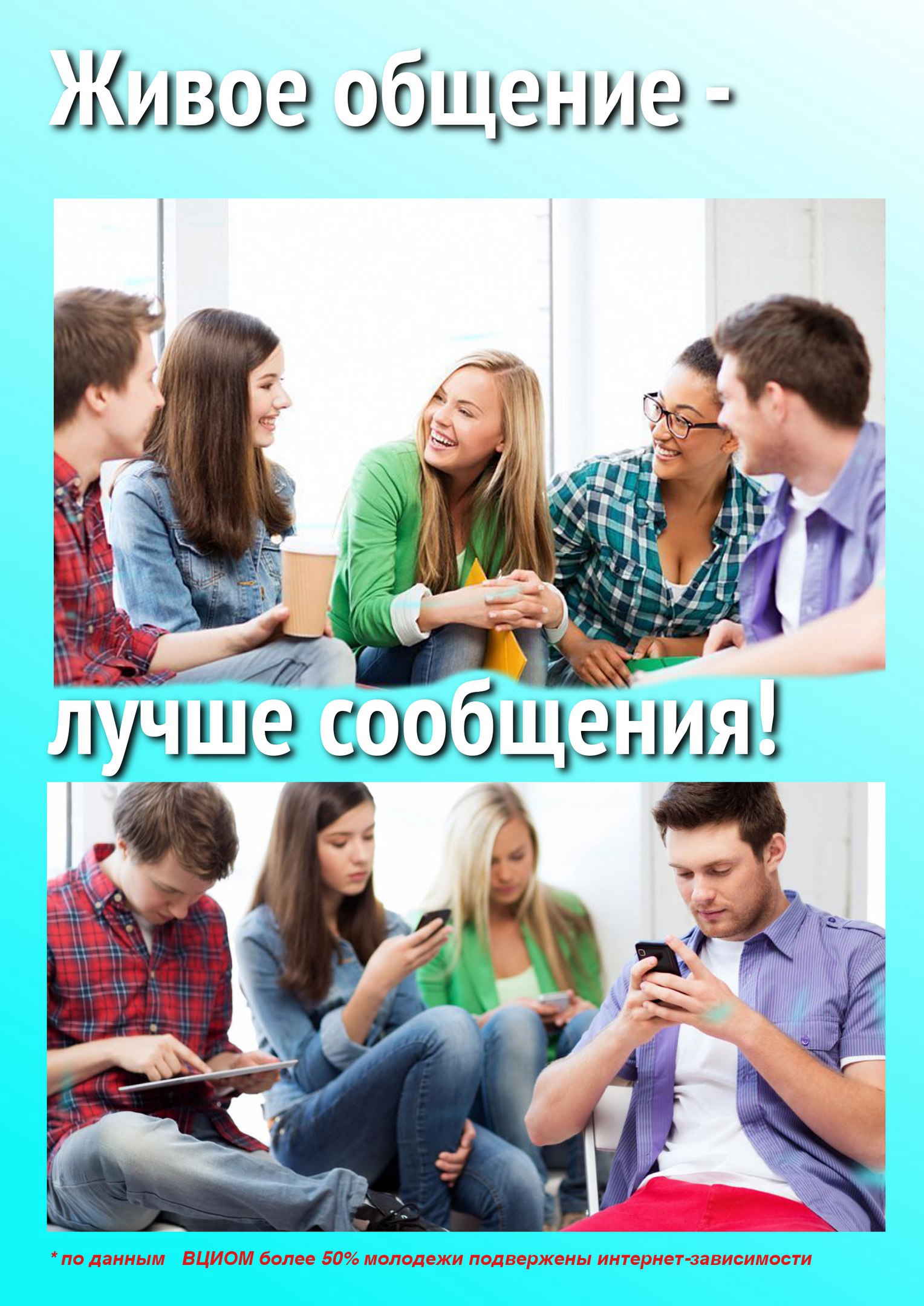 Приложение 2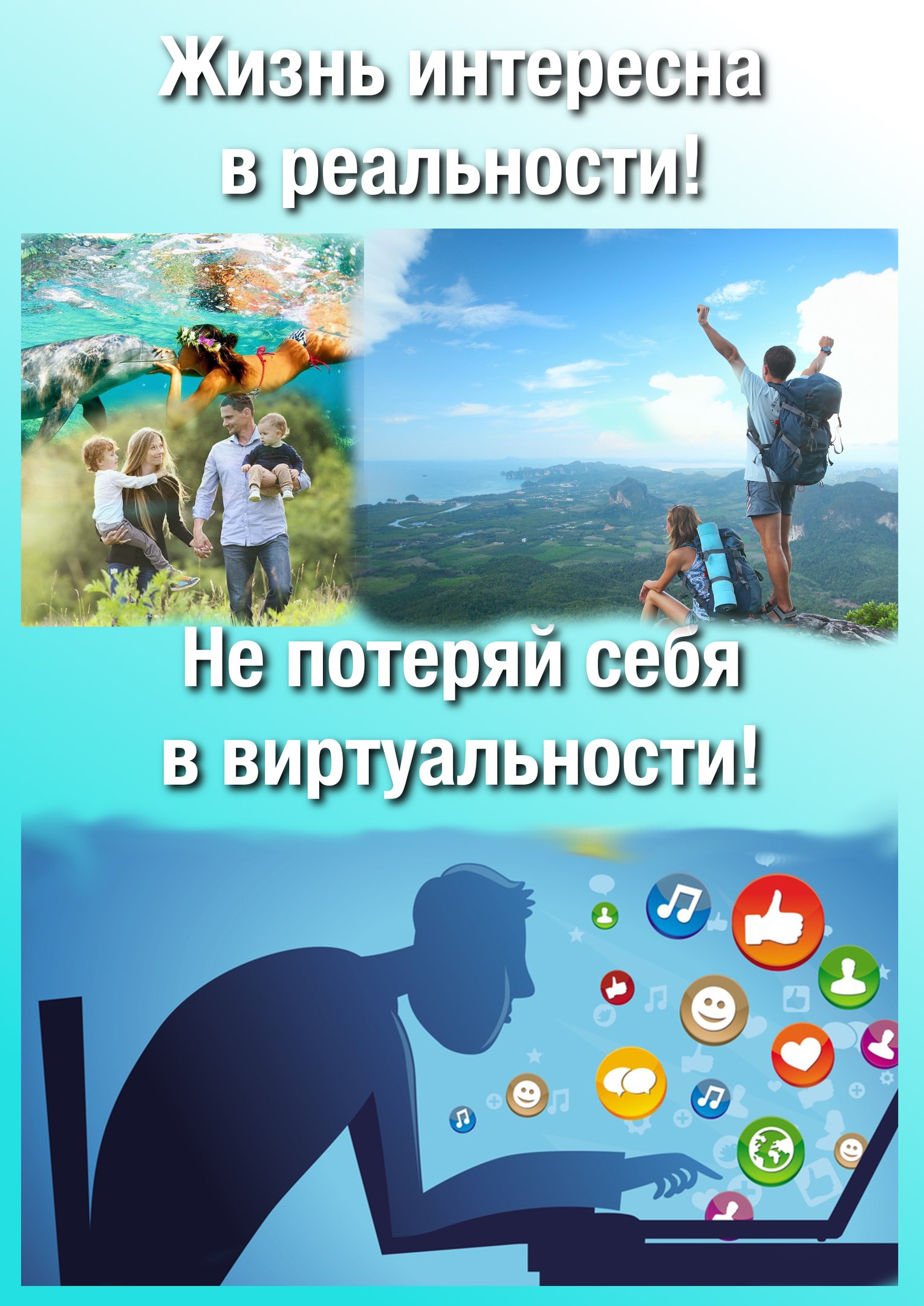 Приложение 3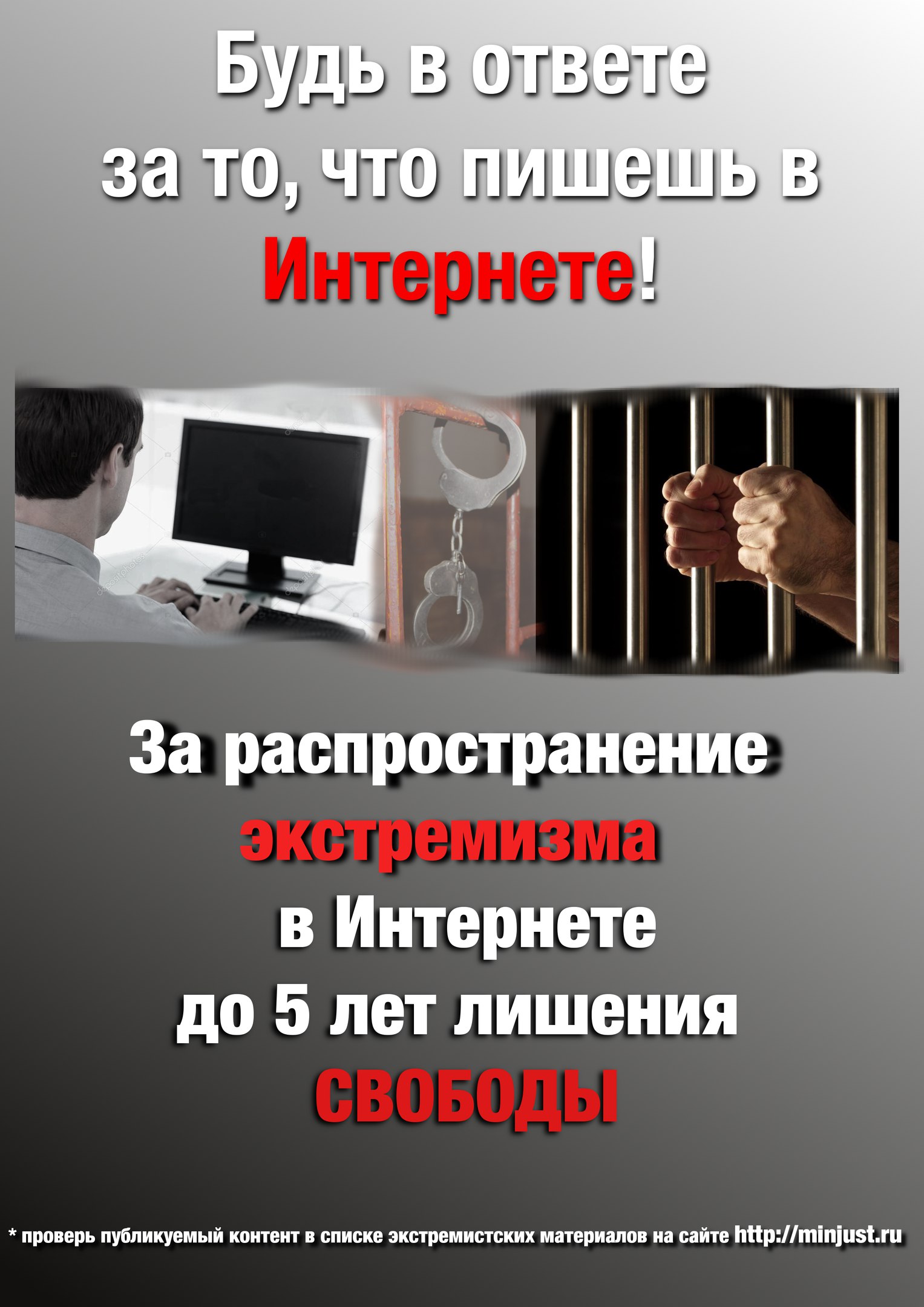 Статья расходов Цена за единицу (в руб.)Кол-воСтоимость (в руб.)Услуги типографии (печать баннеров для рекламных щитов(наружная реклама))4860314580Услуги типографии (печать баннеров для рекламы на подземном и наземном транспорте)350124200Размещение рекламы на билбордах 6х3 в городе (Центральный район)25000375000Размещение рекламы в наземном и подземном транспорте (Постер в простенке А3)53001263600Создание бота200 0001200000Администрирование Интернет-бота50 000150000Итого:407380 р.